Vocab A   ASD1-5Added:   la pantalla = screen      Prestar atención=to pay attention      el reclamo de equipaje  = baggage claim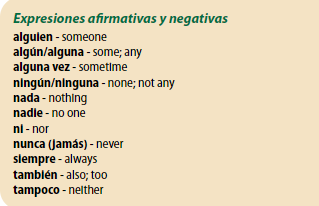 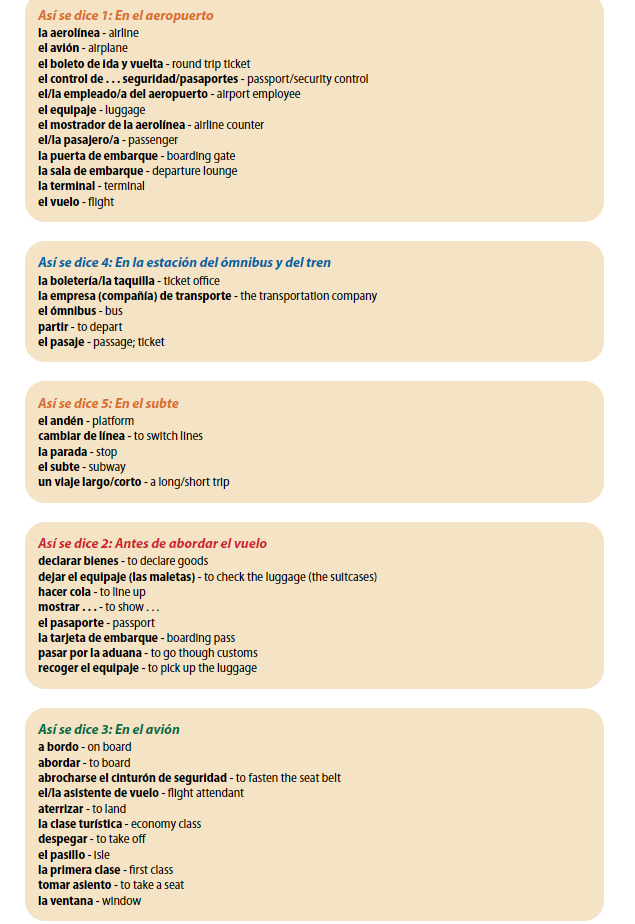 